OBJEDNÁVKA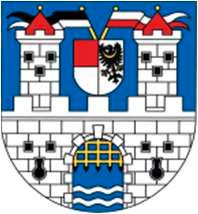 Město Bílina	V Bílině dne: 15. 09. 2021MěÚ Bílina, Odbor nemovitostí a investic	Objednávka č.: 133/2021/DusBřežánská 50/4	Financováno z: PD418 31 Bílina	Tel. Kontakt: 417 810 863IČ: 00266230	E-mail: berankova@bilina.czDIČ: CZ00266230	Vystavil: Mgr. Markéta Beránkováč. ú.: 41831003/2700, UniCredit Bank, a. s.Město Bílina objednává:Provedení hlavních mostních prohlídek mostů a lávek v majetku města Bílina a pasportizace předmětných objektů včetně vyhotovení mostních listů. Rozsah a charakter činnosti bude vykonán v rozsahu stanoveném příslušnými ČSN, a to zejména ČSN 73 6221 – Prohlídky mostů pozemních komunikací a ČSN 73 6220 – evidence mostních objektů pozemních komunikací v souladu s nabídkou dodavatele ze dne 21.07.2021, která byla na základě zadávacího řízení na veřejnou zakázku malého rozsahu s názvem „Mostní prohlídky 2021, Bílina“, vybrána jako ekonomicky nejvýhodnější.Přílohy, které jsou nedílnou součástí objednávky:Příloha č. 1:      smluvní podmínkyPříloha č. 2:	cenová nabídka vč. seznamu mostů a lávek pro provedení hlavních mostních prohlídek v roce 2021 Příloha č. 4:	kopie oprávnění k hlavním prohlídkám mostůTermín dodání: do 12/2021Cena bez DPH činí: 207 500 Kč bez DPH (sazba DPH 21%: 43 575 Kč)Cena vč. DPH: 251 075 Kč vč. DPHZpůsob dodání: dodavatelskyPodmínkou dodávky je prohlášení dodavatele,že se zavazuje splnit veškeré své daňové povinnosti.Žádáme, abyste při vystavení faktury uvedli všechny náležitosti uvedené v zákoně č. 89/2012 Sb. Občanský zákoník, § 11 zákona č.563/1991 Sb. zákon o účetnictví a § 28 zákona č.235/2004 Sb. zákon o DPH. Na základě ustanovení § 109 odst. 2, písm. c) zákona č. 235/2004 Sb. o DPH budou faktury hrazeny pouze na účty zveřejněné na Daňovém portálu MFČR.Město Bílina prohlašuje, že objednávka není předmětem zdanitelného plnění, a proto nebude pro výše uvedenou dodávku aplikován režim přenesené daňové povinnosti dle § 92a), e) zákona o DPH.Fakturu je zhotovitel oprávněn vystavit po řádném dokončení a předání díla. Fakturu zašlete na adresu: Město Bílina, Břežánská 50/4, 418 31 Bílina. Do faktury uveďte číslo objednávky a přiložte její kopii a podepsaný předávací protokol objednatelem. Splatnost faktury činí 30 dní ode dne jejího vystavení.Pokud nebudou tyto náležitosti splněny, bude faktura se všemi přílohami vrácena k opravě!Tato objednávka bude v plném rozsahu uveřejněna dle zákona č. 340/2015 Sb., o registru smluv a nabývá účinnosti dnem, kdy město Bílina uveřejní objednávku v informačním systému registru smluv na Portále veřejné správy.Příkazce operace:	Dne: 16.09.2021	Správce rozpočtu: Ing. Kateřina Adamenko	Podpis oprávněné osoby za dodavatele:	Jana Matějovská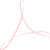 Digitálně podepsal Ing. Kateřina AdamenkoJana MatějovskáDigitálně podepsal Jana MatějovskáDatum: 2021.09.15 14:29:45+02'00'AdamenkoDatum: 2021.09.1514:52:41 +02'00'Příloha č. 1 k objednávce č. 133/2021/Dus - smluvní podmínkyPředmětem   objednávky   je   provedení   hlavních   mostních   prohlídek   předmětných   objektů   v souladu s příslušnými ČSN, a to zejména ČSN 73 6221 – Prohlídky mostů pozemních komunikací, a pasportizace včetně vyhotovení mostních listů v souladu s ČSN 73 6220 – evidence mostních objektů pozemních komunikací.Písemný výstup bude zadavateli předán ve dvou vyhotoveních včetně podrobné barevné fotodokumentace, u každého mostu s popisem jednotlivých snímků. O projednání a předání bude proveden zápis ze strany zhotovitele, který bude podepsán zástupcem silničního správního úřadu (viz kontaktní osoba) a vedoucí odboru nemovitostí MěÚ Bílina. Hlavní mostní prohlídky budou předány i na elektronickém nosiči (USB flash disk) s fotografiemi ve formátu *jpg.Zhotovitel se zavazuje provést dílo v souladu se zájmy objednatele a s potřebnou odbornou péčí a v ujednaném čase. Zhotovitel je vázán příkazy objednatele ohledně způsobu provádění díla.Objednatel má právo kontrolovat provádění díla a požadovat po zhotoviteli prokázání skutečného stavu provádění díla kdykoli v průběhu trvání této objednávky.Objednatel a zhotovitel jsou povinni poskytovat si vzájemně po celou dobu v maximální míře součinnost pro řádné splnění objednávky. Zhotovitel na sebe podle § 1765 odst. 2 občanského zákoníku přebírá nebezpečí změny okolností.Součástí ceny jsou veškeré práce, které v zadávací dokumentaci nebo smlouvě nejsou výslovně uvedeny a zhotovitel jakožto odborník o nich vědět měl nebo mohl vědět.Veškeré práce budou provedeny s odbornou péčí dle platných právních předpisů. Pro účely této objednávky se dílem způsobilým k předání rozumí dílo prosté jakýchkoliv vad a nedodělků. Smluvní strany po vzájemné dohodě vylučují užití ustanovení § 2628 občanského zákoníku.Lhůty provádění budou prodlouženy:jestliže překážky v provádění díla zavinil objednatel,jestliže přerušení prací bylo zaviněno vyšší mocí, nebo jinými okolnostmi nezaviněnými zhotovitelem.Protokol o převzetí díla musí obsahovat výslovné prohlášení objednatele o tom, že dílo nebo jeho část přebírá a dále musí obsahovat prohlášení zhotovitele, že dílo je úplné a nemá vady bránící užití díla k zamýšlenému účelu.Místem protokolárního předání předmětu je Městský úřad Bílina, Břežánská 50/4, 418 01 Bílina.Dílo (nebo jeho části) má vady, jestliže zejména nemá vlastnosti stanovené touto objednávkou, dále vlastnosti vyplývající z obecně závazných předpisů a norem, dále pokud nemá pro toto dílo vlastnosti obvyklé, za vady, které se projeví po odevzdání díla, zodpovídá zhotovitel jen tehdy, jestliže byly způsobené porušením jeho povinností. Zhotovitel dále nezodpovídá za vady projektu, které byly způsobeny použitím podkladů poskytnutých objednatelem, a zhotovitel při vynaložení všeho úsilí nemohl zjistit jejich nevhodnost, anebo na ně upozornil objednatele a ten na jejich použití trval. Zhotovitel odpovídá za to, že jeho činnost je poskytována v souladu s obecně závaznými právními předpisy, technickými normami, s odbornou péčí a se zájmy objednatele.	Za vadu se považuje i plnění jiné věci či vada v dokumentaci a jejích dokladech nutných pro další užívání díla. Odpovědnost zhotovitele z vadného plnění zakládá vada, kterou má dílo při jeho předání, byť se projeví až později; stejné následky má i později vzniklá vada, kterou zhotovitel způsobil porušením své povinnosti.Objednatel má vůči zhotoviteli práva z odpovědnosti za vady podle ustanovení občanského zákoníku bez ohledu na povahu vady vždy jako při podstatném porušení smlouvy; volbu práv, která z odpovědnosti za vady plynou, však může objednatel měnit i bez souhlasu zhotovitele, ledaže zhotovitel svou povinnost vyplývající z objednatelem provedené volby práva již splnil.Zhotovitel se zavazuje začít s odstraňováním případných vad díla v nejkratším možném termínu, nejpozději do 3 kalendářních dnů od uplatnění oprávněné reklamace objednatelem a vady odstranit v co nejkratším technicky možném termínu, tj. do 30 kalendářních dnů od uplatnění oprávněné reklamace objednatelem. Termín a způsob odstranění vad se stanoví samotnou písemnou dohodou; V případě, že by k dohodě o termínu nedošlo, odstraní zhotovitel vadu v termínu a způsobem stanoveným objednatelem s přihlédnutím k povazeDne:  a rozsahu vady. Ukáže-li se se vada předmětu plnění jako neodstranitelná, zhotovitel se zavazuje dodat do 14 dnů od této skutečnosti náhradní předmět plnění a uhradit náhradu škody, pokud se smluvní strany písemně nedohodnou jinak. Zhotovitel zahájí odstraňování vady i v případě, že reklamaci neuznává; náklady na odstranění vady nese zhotovitel ve sporných případech až do rozhodnutí soudu či dohodnutého rozhodčího orgánu. Prokáže-li se ve sporných případech, že objednatel reklamoval vadu neoprávněně, je objednatel povinen uhradit zhotoviteli prokazatelné náklady, které v souvislosti s odstraněním takové vady vynaložil. Jestliže zhotovitel v této lhůtě vadu neodstraní, je objednatel oprávněn dát vadu na náklady zhotovitele odstranit.Neodstraní-li zhotovitel reklamovanou vadu ani ve lhůtě uvedené v bodě 14, tak jak je výše ujednáno nebo pokud prohlásí, že vadu neuznává, má objednatel právo vadu nechat odstranit na náklady zhotovitele třetí osobou, kdy náklady takto vynaložené se zhotovitel zavazuje objednateli v plné výši, jím vynaložené výši, uhradit k jeho výzvě.Zhotovitel přebírá záruku za jakost od převzetí prací objednatelem po dobu v rozpětí 24 až 72 měsíců, v souladu s ČSN 736221, a dle stavebního stavu objektu, která počíná běžet dnem předání a převzetí díla písemným protokolem.Zhotovitel odpovídá za to, že jeho činnost je poskytována v souladu s obecně závaznými právními předpisy, technickými normami, s odbornou péčí a se zájmy objednatele.Objednatel uplatní penále za nedodržení termínu realizace díla ve výši 0,3 % z ceny díla bez DPH za každý den prodlení, za nedodržení termínu pro odstranění vad, jež byly objednatelem stanoveny v protokolu o předání a převzetí díla ve výši 1.000 Kč za každou vadu a den prodlení, za nedodržení termínu na odstranění vad uplatněných objednatelem v záruční době ve výši 500 Kč za každou vadu a den prodlení.Uhrazením smluvní sankce není dotčeno právo poškozené smluvní strany domáhat se náhrady škody, jež jí prokazatelně vznikla porušením smluvní povinnosti, které se smluvní sankce týká. Veškeré smluvní sankce jsou splatné do 21 dnů od jejich uplatnění u druhé smluvní strany.Objednatel je oprávněn odstoupit od objednávky, poruší-li zhotovitel svou povinnost, poruší-li svou povinnost dílo dokončit a předat objednateli po dobu přesahující 1 měsíc. V tomto případě pro se smluvní strany dohodly, že zhotovitel nemá vůči objednateli nárok na úhradu nákladů a ani za dílčí provedené práce jím provedené do doručení odstoupení.Objednatel může od objednávky odstoupit, pokud proti zhotoviteli bylo zahájeno insolvenční řízení podle zák. č. 182/2006 Sb., anebo zhotovitel vstoupí do likvidace.Za den odstoupení od objednávky se považuje den, kdy bylo písemné oznámení o odstoupení oprávněné smluvní strany doručeno druhé smluvní straně.Odstoupením od objednávky nejsou dotčena práva smluvních stran na úhradu smluvní pokuty a na náhradu škody.Zhotovitel není oprávněn bez souhlasu objednatele postoupit žádná svá práva z této objednávky třetí osobě.Změny a doplňky k této objednávce lze sjednat pouze formou písemných dodatků podepsaných oběma smluvními stranami a po vzájemné dohodě.Smluvní strany souhlasí s tím, aby tato objednávka/dodatek byla vedena v evidenci smluv vedené městem Bílina, která bude přístupná dle zákona č. 106/1999 Sb., o svobodném přístupu k informacím, a která obsahuje údaje o smluvních stranách, předmětu smlouvy, číselné označení smlouvy a datum jejího uzavření.Smluvní strany prohlašují, že skutečnosti uvedené v této objednávce/dodatku nepovažují za obchodní tajemství a udělují svolení k jejich zpřístupnění ve smyslu zákona č. 106/1999 Sb., o svobodném přístupu k informacím.Oprávněná osoba za dodavatele:titul, jméno, příjmení:	Bc. Lukáš Hofmanfunkce:	jednatel společnostipodpis:	…………………………………………………… 	Rozpočet nabídkové ceny - „Mostní prohlídky 2021, Bílina“	P-------------------Poř. čísloOznačeníNázev komunikaceDruhmostu, lávky, pod/naEvid.čís.Projektová dokumentace ANO/NEDélkaŠířkaStavPředmět přemostěníMateriálLokalizaceHLAVNÍ PROHLÍDKAMOSTNÍ LIST113bLitoměřickámostmost Litoměřická13b-M1NE6,704,10uspokojivýLukovský potokžlb,dřevěné pražceul. Litoměřická - mezi zimnímstadionem a č. p. 2264 500,00 Kč3 500,00 Kč2165dLitoměřická-chodník pravýmostmost Litoměřická165d-M1NE5,303,50uspokojivýLukovský potokželezobetonul. Litoměřická - před č. p. 15, 222,16 a 174 500,00 Kč3 500,00 Kč3165dLitoměřická-chodník pravýmostmost Litoměřická165d-M2NE4,002,90uspokojivýLukovský potokželezobetonul. Litoměřická - před č. p. 15, 222,16 a 174 500,00 Kč3 500,00 Kč4165dLitoměřická-chodník pravýmostmost Litoměřická165d-M3NE5,304,20uspokojivýLukovský potokželezobetonul. Litoměřická - před č. p. 15, 222,16 a 174 500,00 Kč3 500,00 Kč551cHorskámostmost Horská51c-M1NE6,405,30uspokojivýLukovský potokželezobetonkřížení ul. Bezovka a Horská - k č. p.254 500,00 Kč3 500,00 Kč651cHorskámostmost Horská51c-M2NE8,902,70špatnýLukovský potokžlb, dřevěné pražcekřížení ul. Bezovka a Horská - k č. p.254 500,00 Kč3 500,00 Kč7169dPražská/Žižkovo údolí- chodníklávkalávka-Pražská/Žižkovo údolí169d-L1NE3,901,10uspokojivýSyčivka potokželezobetonul. Žižkovo údolí - mezi č. p. 92 a 154 (vedle pejskárny)3 500,00 Kč3 000,00 Kč8182dKyselská/Bílinská-chodníkmostmostKyselská/Bílinská182d-M1NE15,003,00uspokojivýřeka Bílinaželezobetonod Lidlu přes řeku Bílina (k dětskémuhřišti)4 500,00 Kč4 000,00 Kč9182dKyselská/Bílinská-chodníkmostmostKyselská/Bílinská182d-M2NE14,504,10uspokojivýřeka Bílinaželezobetonod umělky přes řeku Bílina do uliceKyselská4 500,00 Kč4 000,00 Kč10bez názvulávkamost-chodník u řekyBíliny188d-L1NE12,002,00uspokojivýřeka Bílinaželezná lávkaod fotbalového hřiště přes řeku Bílinana umělku5 000,00 Kč4 500,00 Kč1160cKyselskámostmost Kyselská60c-M1NE20,0013,00uspokojivýřeka Bílinaželezobetonz I/13 ke Káďovi přes řeku Bílina4 500,00 Kč3 500,00 Kč1278cNábřežímostmost Bílinská - hl.nádraží ČD78c-M1NE31,0022,00uspokojivýřeka Bílinaželezobetonz I/13 k hlavnímu nádraží ČD přesřeku Bílina4 500,00 Kč4 000,00 Kč1388cOsadamostmost Osada88c-M1NE9,408,00uspokojivýřeka Bílinaželezobetonod zinkovny přes řeku Bílina do AGC4 500,00 Kč3 500,00 Kč1486cod Teplické směrChudeřicemostmost Chudeřice86c-M1NE30,0010,30uspokojivýřeka Bílinaželezobetonu zinkovny směr Chotějovice přesřeku Bílina5 500,00 Kč4 500,00 Kč1586cod Teplické směrChudeřicemostmost Chudeřice86c-M2NE70,009,30uspokojivýtrať ČD, silnice III/25316železobetonu zinkovny směr Chotějovice nadtratí ČD na silnici III/253166 500,00 Kč5 000,00 Kč1686cod Teplické směrChudeřicemostmost Chudeřice86c-M3NE18,0010,00uspokojivýchodníkželezobetonu zinkovny směr Chotějovice nadchodníkem k AGC a ELE4 500,00 Kč4 000,00 Kč17204dLázně Kyselka-chodníkylávkalávka-dětskéhřiště/Lázně Kyselka chodníky204d-L1ANO (oprava)14,002,70bezvadnýVPÚKželezobetonv lázeňském parku u "osmičky"5 500,00 Kč5 000,00 Kč18222dLávka Nábřeží/Sídliště U Nového nádražílávkalávka od ČD přesI/13 a řeku do SUNNu222d-L1ANO135,003,40bezvadnýsilnice I/13 a řeka Bílinaželezobeton"Šebkova" lávka - od nádraží ČD přes I/13 a řeku do SUNNu8 500,00 Kč6 000,00 Kč1979cRadovesická (dar o SD, a.s.)mostmost Radovesická79c-M1NEodvodňovací kanálželezobetonRadovesická, nyní REKO II. etapa,dar od SD, a. s.4 500,00 Kč4 000,00 Kč2052cŽižkovo údolílávkalávka Žižkovo údolí -k Zelené hale52c-L1NESyčivka potokželezobetonod plavecké haly do Zelené haly přesSyčivku4 500,00 Kč4 000,00 Kč214uPivovarská-parkovištěPENNYmostmost Pivovarská-parkoviště PENNY4u-M1NELukovský potokželezobetonz Pivovarské ulice na parkovištěPENNY přes Lukovský potok4 500,00 Kč4 000,00 Kč22Není MKjedná se o VPÚKmostmost pro AGC (zadnívrátnice)XXXNEtrať ČD, silnice III/25316železobetonz III/25316 nájezdem k zadní vrátniciAGC7 500,00 Kč5 500,00 Kč2352cŽižkovo údolímostmost Žižkovo údolí -před "okály"52c-M1NESyčivka potokželezobetonNad potokem Syčivka_ul. Žižkovoúdolí_před „okály“4 500,00 Kč4 000,00 Kčmezisoučet114 000,00 Kč93 500,00 KčDne:21.07.2021Bc. Lukáš Hofman, jednatelBc. Lukáš Hofman, jednatelcelkem Kč bez DPH207 500,00 Kč207 500,00 Kč21% DPH43 575,00 Kč43 575,00 Kčcena celkem v Kč vč. DPH251 075,00 Kč251 075,00 Kč